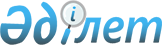 Об утверждении Правил проведения раздельных сходов местного сообщества и количественного состава представителей жителей сел для участия в сходе местного сообщества села Боровское Мендыкаринского района Костанайской областиРешение маслихата Мендыкаринского района Костанайской области от 13 октября 2023 года № 62
      В соответствии с пунктом 6 статьи 39-3 Закона Республики Казахстан "О местном государственном управлении и самоуправлении в Республике Казахстан", приказом Министра национальной экономики Республики Казахстан от 23 июня 2023 года № 122 "Об утверждении Типовых правил проведения раздельных сходов местного сообщества" Мендыкаринский районный маслихат РЕШИЛ:
      1. Утвердить прилагаемые Правила проведения раздельных сходов местного сообщества села Боровское Мендыкаринского района Костанайской области согласно приложению 1 к настоящему решению.
      2. Утвердить количественный состав представителей жителей сел для участия в сходе местного сообщества села Боровское Мендыкаринского района Костанайской области согласно приложению 2 к настоящему решению.
      3. Отменить решение районного маслихата от 5 мая 2022 года № 116 "Об утверждении Правил проведения раздельных сходов местного сообщества и количественного состава представителей жителей сел для участия в сходе местного сообщества села Боровское Мендыкаринского района Костанайской области".
      4. Настоящее решение вводится в действие по истечении десяти календарных дней после дня его первого официального опубликования. Правила проведения раздельных сходов местного сообщества села Боровское Мендыкаринского района Костанайской области 1. Общие положения
      1. Настоящие правила проведения раздельных сходов местного сообщества села Боровское Мендыкаринского района Костанайской области разработаны в соответствии с пунктом 6 статьи 39-3 Закона Республики Казахстан "О местном государственном управлении и самоуправлении в Республике Казахстан", приказом Министра национальной экономики Республики Казахстан от 23 июня 2023 года № 122 "Об утверждении Типовых правил проведения раздельных сходов местного сообщества" и устанавливают порядок проведения раздельных сходов местного сообщества жителей села Боровское.
      2. В настоящих Правилах используются следующие основные понятия:
      1) раздельный сход местного сообщества - непосредственное участие жителей (членов местного сообщества) сельского округа в избрании представителей для участия в сходе местного сообщества;
      2) местное сообщество - совокупность жителей (членов местного сообщества), проживающих на территории сельского округа, в границах которой осуществляется местное самоуправление, формируется и функционируют его органы. 2. Порядок проведения раздельных сходов местного сообщества
      3. Для проведения раздельного схода местного сообщества территория села подразделяется на участки.
      4. На раздельных сходах местного сообщества избираются представители для участия в сходе местного сообщества в количестве не более трех человек.
      5. Акимом села Боровское созывается и организуется проведение раздельного схода местного сообщества в пределах села.
      При наличии в пределах микрорайона или улицы многоквартирных домов раздельные сходы многоквартирного дома не проводятся.
      6. О времени, месте созыва раздельных сходов местного сообщества и обсуждаемых вопросах население местного сообщества оповещается акимом села Боровское не позднее, чем за десять календарных дней до дня его проведения через средства массовой информации или иными способами, включая интернет - ресурсы.
      7. Перед открытием раздельного схода местного сообщества проводится регистрация присутствующих жителей соответствующего села имеющих право в нем участвовать.
      Не допускается участие в раздельном сходе местного сообщества несовершеннолетних лиц, лиц, признанных судом недееспособными, а также лиц, содержащихся в местах лишения свободы по приговору суда.
      Раздельный сход местного сообщества считается состоявшимся при участии не менее десяти процентов жителей (членов местного сообщества), проживающих в данном селе.
      8. Раздельный сход местного сообщества открывается акимом села Боровское или уполномоченным им лицом.
      Председателем раздельного схода местного сообщества является аким села Боровское или уполномоченное им лицо.
      На раздельном сходе местного сообщества ведется протокол, для оформления протокола раздельного схода местного сообщества открытым голосованием избирается секретарь.
      9. Кандидатуры представителей жителей села для участия в сходе местного сообщества выдвигаются участниками раздельного схода местного сообщества в соответствии с количественным составом, утвержденным районным маслихатом.
      10. Голосование проводится открытым способом персонально по каждой кандидатуре. Избранными считаются кандидаты, набравшие наибольшее количество голосов участников раздельного схода местного сообщества.
      Председатель раздельного схода пользуется правом решающего голоса в случае, если при голосовании на раздельном сходе местного сообщества голоса участников разделяются поровну.
      11. Протокол раздельного схода местного сообщества подписывается председателем и секретарем и в течение двух рабочих дней со дня проведения раздельного схода передается секретарем схода в аппарат акима села Боровское для регистрации.
      На сходе местного сообщества или собрании местного сообщества ведется протокол, в котором указываются:
      1) дата и место проведения схода местного сообщества или собрания местного сообщества;
      2) общее число членов местного сообщества, проживающих на соответствующей территории и имеющих право участвовать в сходе местного сообщества или на собрании местного сообщества;
      3) количество и список присутствующих с указанием фамилии, имени, отчества (при его наличии);
      4) фамилия, имя, отчество (при его наличии) председателя и секретаря схода местного сообщества или собрания местного сообщества;
      5) повестка дня, содержание выступления и принятые решения. Количественный состав представителей жителей села Боровское Мендыкаринского района Костанайской области для участия в сходе местного сообщества
					© 2012. РГП на ПХВ «Институт законодательства и правовой информации Республики Казахстан» Министерства юстиции Республики Казахстан
				
      Председатель районного маслихата 

К. Рахметкалиев
Приложение 1к решению маслихатаот 13 октября 2023 года№ 62Приложение 2к решению маслихатаот 13 октября 2023 года№ 62
№
Наименование населенного пункта
Количество представителей жителей села Боровское Мендыкаринского района Костанайской области (человек)
1
В границах села Боровское: 
улица Королева, нечетная сторона - № 3, 5а, 7, 9, 11, 13, 17, 19, 21, 23, 25, 27, 29, 31, 33, 35, 37, 37а, 39, 41, 41а, 43, 45, 47, 49, 51, 53, 55, 57, 59, 61, 63, 65, 67, 69, 71, 73, 75, 77;
улица Гагарина, четная сторона - № 2, 2/1, 2/2, 2/3, 2а, 4, 6, 6а, 8, 10, 12; нечетная сторона № 1, 3, 5, 7, 11, 13,15, 17, 19, 21, 23, 27, 29, 31, 33, 35, 39, 41, 43, 45; 
улица Семилетка, нечетная сторона - № 1, 3, 5, 7, 9, 11, 13, 15, 20; 
улица Привокзальная, четная сторона - № 2, 4, 6, 6/1, 8;
нечетная сторона - № 1, 3, 5, 5а, 7, 9;
улица Абая, четная сторона - № 150, 152, 154, 156, 156а, 158, 160, 162, 164, 166, 168, 174, 176, 178, 180, 182, 184, 186, 188, 190, 192, 194, 196, 198, 200, 202, 204, 208, 210, 212, 214, 216, 218, 220, нечетная сторона - № 129, 131, 133, 135, 137, 139, 141, 143, 145, 147, 149, 151, 153, 155, 157, 159, 159а, 161, 163, 163а;
улица Турсынбай батыра, нечетная сторона - № 73, 75, 77, 79, 81, 83, 85, 87; 
улица Райавтодор - № 1, 2, 2а, 3, 4, 4а, 5, 6, 7, 7а, 8, 9, 11, 13, 15;
улица Кубеева - № 6/1, 6/2;
улица Алтынсарина, четная сторона - № 4, 6, 8, 10, 12, 16, 18, 20, 22, 24, 26, 28, 30, 32, 34, 36, 38, 40, 40б, 42, 44, 46, 48, 50, 52, 54, 56, 58, 60, 62, 64, 66, 68, 68а; нечетная сторона - № 3а, 11, 13, 15, 19, 21, 23, 25а, 27, 29, 31, 33, 37, 37б, 39, 41, 41/1, 41/2, 41/3, 41/5, 41/6, 41/7, 41/9, 41/11, 4/12;
улица Летунова, нечетная сторона - № 23, 23а, 25, 27; 
улица Касымханова, четная сторона - № 28, 30, 32, 34, 36, 38, 40, 42, 44, 46, 48, 50, 52, 54, 56, 58, 60, 62, 64, 66, 68, 70, 72, 74, 78, 80, 82, 84, 86, 88, 90, 92, 94, 96, 98, 100, 102, 104, 106, 108, 110, 112, 114, 116; 
нечетная сторона - № 19, 21, 23, 25, 27, 29, 31, 33, 35, 37, 39, 41, 43, 45, 47, 49, 51, 53, 55, 57, 59, 61, 63, 65, 67, 69, 71, 73, 75, 77, 79, 81, 83, 85, 87, 89, 91, 93, 95, 97, 99, 101.
3
2
В границах села Боровское: 
улица Набережная, четная сторона - № 2, 2а, 4, 6, 8, 10, 12, 14, 16, 18, 20, 22, 24, 24а, 26, 28, 32, 34, 36, 38, 40, 42, 44, 46, 48, 50, 52, 54, 58, 62; 
нечетная сторона - № 1, 3, 5, 7, 9, 11, 13, 15, 17, 19, 19/1, 23, 25, 27, 29, 31, 35, 37, 39, 41, 43, 45; 
улица Касымханова, четная сторона - № 2, 4, 6, 8, 10, 12, 14, 16, 18, 20, 22, 24, 26; 
нечетная сторона - № 1, 3, 5, 7, 9, 11, 13, 15, 17; 
улица Абая, четная сторона - № 110, 112, 118, 120, 122, 124, 126, 128, 130, 132, 134, 136, 138, 140, 142, 144, 146; 
нечетная сторона - № 95а, 99, 101, 103, 105, 107, 109, 109а, 111, 113, 115, 117, 119, 121, 123, 125, 127/1; 
улица имени Каляма Байназарова, четная сторона - № 96, 104, 110, 112, 114, 116, 118, 120, 124, 126, 128, 130, 132, 132а, 134, 136, 138, 138/1, 140, 142, 144, 146, 150, 152, 152/1, 154, 156, 158; 160, 162, 164, 166, 168, 168а, 170, 172, 174, 176, 178, 180, 182, 184, 186, 188, 190, 192, 194; 
нечетная сторона – № 93, 103, 103а, 105, 113, 115, 117, 119, 121, 123, 125, 127, 129, 131, 133, 135, 137, 139, 141, 143, 145, 147, 149, 151, 153, 155, 157, 161, 163, 165, 167, 169, 171, 171а, 173, 175, 177, 179, 181, 185, 187, 189, 191, 193, 195, 197, 201, 203, 205, 207, 209, 211, 213, 215, 215а, 239, 241, 243;
улица Ауэзова, четная сторона - № 102, 106, 108, 110, 110б, 112, 116, 118, 120, 122, 124, 126, 128, 130, 132, 134, 136, 138, 142, 144, 146, 148, 152, 154, 156, 158, 160, 162, 164, 166, 168; 
нечетная сторона - № 63, 65, 69, 71, 73, 75, 77, 79, 81, 83, 85, 87, 89, 91, 93, 95, 97, 99, 101, 105, 107, 109, 113, 115, 117, 121, 123, 125; 
улица Павлова, четная сторона - № 60, 62, 64, 66, 68, 72, 76, 82, 84, 88, 90, 92, 94, 98, 100, 102, 102а, 104, 106, 108, 110, 112; 
нечетная сторона - № 71, 73, 75, 77, 79, 81, 87, 89, 93, 95, 97, 97а, 99; 
улица Чкалова, четная сторона - № 86, 88, 90, 92, 94, 96, 98, 100, 102, 104, 106, 108, 110, 112, 114; 
нечетная сторона, № 43, 45, 47, 49, 51, 53, 55, 57, 59, 61; 
улица Жеңіс, четная сторона - № 10, 12, 14, 18; 
улица Омская - № 1, 1 а, 2, 3, 6, 8, 10, 12, 14;
улица Абиль-Касыма Бексултанов, четная сторона - № 4, 6, 8, 10, 12, 16, 18, 20, 22, 24, 26, 28, 30, 32, 34, 36, 38; 
нечетная сторона - № 1, 5, 7, 7а, 9, 9а;
улица Козыбаева, четная сторона - № 2, 4, 6, 10, 12, 14, 16, 18, 20, 22, 22а, 24, 26, 28, 30, 32;
нечетная сторона - № 1, 3, 5, 7, 9, 11, 13, 13а, 15, 17, 19, 21, 23, 27; 
улица Айвазовского - № 1, 2, 3, 4, 4а, 5, 6, 7, 8, 9, 10, 11, 12, 14, 16; 
улица Турсынбай батыр, четная сторона - № 92, 94, 96, 98, 100, 102, 104, 106, 108, 110, 112; 
нечетная сторона - № 89, 91, 93, 95, 97, 99, 101, 103, 105, 107, 107/1, 109, 111, 113, 115, 117, 119; 
улица Алтынсарина, четная сторона - № 2; 
улица Маслозаводская - № 1, 2, 3, 4, 5, 7, 8, 10;
улица Калинина, четная сторона - № 2, 4, 6, 8, 10, 12, 14, 16, 18, 20, 22; нечетная сторона - № 1, 3, 5, 7, 9, 11, 13, 15.
3
3
В границах села Боровское: 
улица Жеңіс, нечетная сторона - № 11, 15, 17, 19, 21, 23, 25, 27, 29, 31, 31б, 33, 37, 39, 41, 43, 43/1, 43б, 45, 47, 51, 53, 55, 57;
улица Петр Чигадаев, четная сторона - № 2, 4, 6, 8, 10, 12, 14, 16, 18, 20, 22, 24, 26, 28, 30; 
нечетная сторона - № 5, 7, 9, 11, 13, 15, 17, 19, 21, 23, 25, 27, 29, 31, 33, 35;
улица Пионерская, четная сторона - № 2, 4, 6, 8, 10, 12, 14, 16, 18, 20, 20а, 22, 24, 26, 28, 30, 32, 36, 38, 40, 42, 44, 46, 50; 
нечетная сторона - № 1, 3, 5, 7, 11, 13, 15, 17, 19, 21, 23, 25, 29, 33, 35, 37, 39, 41, 43;
улица Озерная, четная сторона - № 2, 4, 6, 8, 10, 12, 14, 16, 18, 20, 22, 24, 26, 28, 30, 34, 36, 42, 44, 46, 48, 50, 52, 54, 58, 58а, 60, 64; 
нечетная сторона - № 1, 3, 5, 7, 11, 13, 15, 17, 19, 21, 23, 25, 27, 29, 33, 35, 37, 39, 41, 43, 45, 47, 49, 51, 51а, 53а, 55, 57, 61, 65; 
улица Березовая, четная сторона - № 2, 4, 6, 8, 10, 12, 14, 16, 18, 20, 24, 26, 28, 30, 32, 34, 34а; 
нечетная сторона - № 1, 3, 5, 7, 9;
улица Павлова, четная сторона - № 2, 4, 6, 8, 10, 12, 14, 16, 18, 22, 24, 26, 28, 30, 32, 34, 36, 38,40, 42, 44, 46, 48, 50, 52, 54, 58; 
нечетная сторона - № 1, 3, 5, 7, 9, 11, 13, 15, 17, 17а, 19, 23, 25, 27, 29, 31, 35, 37, 39, 41, 43, 43а, 45, 47; 
улица Базарная, четная сторона - № 2, 4, 6, 10, 16, 18, 22, 24, 26, 28, 30, 32, 34; 
улица Чехова, четная сторона - № 2, 4, 6, 8, 8а, 10, 12, 16, 20;
нечетная сторона - № 1, 1а, 3, 5, 9, 11, 13, 17, 19; 
улица Октябрьская, четная сторона - № 4, 6, 8, 10, 12, 14;
нечетная сторона - № 1, 3; 
улица Ауэзова, четная сторона - № 2, 4, 6, 8, 10, 12, 14, 16, 18, 18а, 20, 22, 24, 26, 28, 30, 32, 34, 36, 38, 40, 42, 44, 46, 48, 50, 52, 54, 56, 58, 60, 62, 64, 66, 68, 72, 74, 78, 80, 82, 86, 88, 90, 94, 96, 98; 
нечетная сторона - № 1, 3, 3а, 5, 7, 9, 11, 13, 15, 17, 19, 19/1, 21, 23, 25, 27, 29, 31, 33, 35, 37, 39, 41, 43, 45, 47, 49, 51, 53, 55, 55/1, 57, 59, 59а, 59б; 
улица имени Каляма Байназарова, четная сторона - № 20, 24, 26, 28, 30, 32, 34, 36, 38, 40, 40а, 42, 44, 46, 48, 52, 54, 56, 58, 60, 60а, 62, 64, 66, 68, 68а, 70, 72, 74, 76, 78, 80, 82, 84, 92; 
нечетная сторона - № 7, 9, 11, 13, 15, 17, 19, 21, 23, 25, 27, 29, 31, 33, 35, 37, 39, 41, 41а, 43, 45, 47, 49, 51, 53, 55, 57, 59, 61, 63, 65, 67, 69, 71, 73, 75, 79, 81, 83, 85, 89; 
улица Приозерная, четная сторона - № 2, 4, 6, 8, 10, 12, 14, 16, 18, 20, 22, 24, 26, 28, 34; 
нечетная сторона - № 1, 3, 5, 7, 9, 11, 13, 15, 17, 19, 23, 25, 27, 29, 31, 39, 41, 43, 45, 47, 49; 
улица Абая, четная сторона - № 40, 40а, 40б, 42, 44, 44а, 46, 46а, 48, 48а, 50, 52, 56, 58, 60, 60а, 62, 64, 66, 68, 68а, 72, 74, 76, 78, 80, 82, 84, 86, 88, 88а, 90, 92, 94, 96, 96а, 98, 100, 102, 104; 
нечетная сторона - № 29, 31, 33, 35, 37, 37а, 39, 41, 43, 45, 47, 47а, 49, 51, 53, 55, 57, 59, 59а, 61, 63, 65, 67, 69, 71, 73, 75, 77, 79а, 81, 83, 83/1, 89, 89а, 91, 93.
3
4
В границах села Боровское: 
улица Жеңіс, четная сторона - № 20, 22/1, 24, 26, 28, 30, 32, 34, 34/1, 36, 38, 40, 44, 46, 50, 52, 54, 56, 58, 60, 62, 64, 66, 68, 70, 70/1, 72, 72а, 74, 76, 78, 80, 82, 84, 86, 88, 88/1, 90, 94, 96, 98, 100, 102, 106, 110, 116, 120, 122, 124, 126а, 128; 
улица Гоголя, четная сторона - № 2, 4, 6, 8, 10, 12, 14, 16, 18, 20, 22, 24, 26, 28, 30, 32, 34, 36, 38, 40, 42, 44, 46, 48, 50, 52, 54, 56, 58, 60, 62, 64, 66, 68, 70, 72, 76, 78, 80, 82, 84, 86, 88, 90, 92, 94, 96, 98, 100, 102, 104; 
нечетная сторона - № 1, 3, 5, 7, 9, 11, 13, 15, 19, 21, 23, 23/1, 25, 27, 29, 31, 33, 35, 37, 39, 41, 43, 45, 47, 49, 51, 53, 55, 57, 59, 61, 63, 63а, 65, 67, 69, 71, 77, 79, 81; 
улица Чкалов, четная сторона - № 2, 4, 6, 8, 10, 12, 14, 16, 18, 20, 22, 24, 26, 28, 30, 32, 34, 36, 38, 40, 42, 44, 46, 48, 52, 54, 56, 58, 60, 62, 64, 66, 68, 70, 72, 74, 76, 78, 80, 82;
нечетная сторона - № 1, 3, 5, 7, 9, 11, 13, 15, 17, 19, 21, 33, 37, 39, 41; 
улица Ямская, четная сторона - № 2, 4, 8, 10, 16, 18, 20; 
нечетная сторона - № 1, 1а, 3, 7, 9, 11, 13, 15; 
улица Ухабова, четная сторона - № 2, 2а, 6, 10;
нечетная сторона - № 1, 3, 5, 7, 9, 11; 
улица Некрасова - № 1, 2, 3, 4, 5, 6;
улица 8 Марта, четная сторона - № 2, 2а, 4, 6, 8, 10, 14, 16, 18, 20;
нечетная сторона - № 1, 3, 31; 
улица Павлова, нечетная сторона - № 49, 51, 53, 55, 57, 59, 61, 63, 65, 69;
улица Абиль-Касым Бексултанов, нечетная сторона - № 11, 13, 15, 17, 19, 21, 23.
3
5
В границах села Боровское: 
улица Жеңіс, нечетная сторона - № 61, 63, 65, 67, 67а, 69, 69б, 71, 73, 75, 77, 79, 81, 83, 85, 85а, 87, 89, 91, 93, 95, 97, 99, 101, 103, 103/1, 103б, 105, 107, 109, 111, 113, 115, 117, 119, 121, 123, 125, 127, 129, 129а, 131,131а, 133а; 
улица Михайленко, четная сторона - № 18а, 20, 22, 22б, 24, 26, 28; 
нечетная сторона - № 1, 1/1, 1/3, 1г, 3, 7, 9, 13, 15, 17, 19, 21;
улица Сельхозтехника, четная сторона - № 2, 4, 4а, 6, 6а, 8, 8а, 10, 12, 12а, 14, 14/2, 16, 18,18а, 22а, 24, 26, 28, 50; 
нечетная сторона - № 1, 1а, 3, 5, 7, 7а, 9, 9а, 11а, 13, 15, 17, 21а, 23, 25, 25а, 27, 27а, 29; 
улица Транспортников, четная сторона - № 2, 2а, 4, 6, 8, 10, 12, 14; 
нечетная сторона - № 1, 3, 5, 7, 7а, 7б, 9, 11, 11/1, 11а, 13, 15, 17, 19, 21, 23, 23а, 25; 
улица Нурахмет Косаев, четная сторона - № 4, 6, 8, 10,12, 14, 16,18, 20, 22, 24; нечетная сторона - № 1, 3, 5, 7, 9, 11, 13, 15, 17, 19, 21, 23, 25, 27, 29, 31, 33, 35, 37, 39;
улица ДЭУ - № 2, 5, 6, 7, 9; 
улица Дружбы, четная сторона - № 2, 4, 6, 6/1, 8, 10, 12, 14, 16, 18, 20, 22, 24, 28, 30, 32, 34, 36, 38, 40, 42; 
нечетная сторона - № 1, 3, 7, 9, 9/1, 11, 13, 13б, 15, 17, 19, 21, 23, 25, 27, 29, 31, 33, 33а, 35, 35а, 37, 39, 41; 
улица Октябрьская, четная сторона - № 16, 18, 24, 26, 28, 30, 32, 34, 36, 38, 40; нечетная сторона - № 7, 9, 11, 15, 17, 19, 21, 23, 25, 31, 33; 
улица Г. Харевич, четная сторона - № 2, 4, 6, 10, 12;
 нечетная сторона № 1, 3, 5, 7, 9, 11; 
улица Березовая, четная сторона - № 36, 38, 40; 
нечетная сторона - № 13, 15, 17, 19, 21, 23, 25; 
улица Дорожная, четная сторона - № 2, 4, 6, 8, 10, 12, 14, 16, 18, 22, 24; нечетная сторона - № 1, 3, 5, 9, 11, 13, 17, 19, 33а; 
улица Петр Чигадаев, четная сторона - № 32, 34, 36, 38, 40, 42, 44,46, 48, 50, 52; 
нечетная сторона - № 37, 39, 41, 43, 45, 47, 47а, 49, 49а, 49б, 51, 53, 55, 55а, 59; 
улица Пионерская, четная сторона - № 52, 52а, 54,56, 58; 
улица Базарная, нечетная сторона - № 1, 1а, 3, 5, 7, 9, 11, 11а, 13, 15, 15а, 17, 19, 21, 23, 25, 27, 29, 31, 33, 35, 37, 39, 41, 43, 45, 47, 49, 51.
3
6
В границах села Боровское: 
улица Мухамеджан Карабаев, четная сторона - № 2, 4, 6, 8, 10, 12, 14, 16, 18, 20, 22, 26, 28а, 30, 34, 34а, 36, 38, 40, 42, 44; 
нечетная сторона - № 1, 5, 7, 9, 11, 13, 15, 17, 19, 21, 23, 23а, 25, 27, 31, 33, 35, 37, 39, 39/2, 41;
улица М. Горького, четная сторона - № 2, 6, 8, 10, 12, 14, 16, 18, 20, 22, 24, 26, 30, 32, 34, 36, 38, 40, 42, 46, 48, 50, 52, 54, 56, 58, 60, 62, 64, 68; 
нечетная сторона - № 1, 3, 5, 9, 11, 17, 19, 21, 23, 25, 27, 29, 31, 33, 33а, 35, 35а, 37, 39, 41, 43, 45, 47, 49, 51, 53, 55, 57, 59, 61; 
улица Лесная, четная сторона - № 2, 4, 6, 8, 10, 12, 14, 16, 18, 22, 24, 24а, 26, 28, 32, 34; 
нечетная сторона - № 1, 1а, 5, 7, 7а, 9а, 11, 13, 15, 17, 19, 25, 25а, 27, 29, 31, 31а, 33, 33а, 35, 37, 39, 41, 43, 45; 
улица Кирпичная, четная сторона - № 2, 4, 6, 8, 10, 12, 14, 16, 18, 20, 22, 24, 26, 28, 30, 32, 34, 36;
нечетная сторона - № 1, 3, 5, 5а, 7, 9, 11, 13, 15, 17, 19, 21, 23, 25, 27, 29, 31, 33, 35, 37, 39, 43, 43а, 45, 47, 49, 51, 55, 57, 59, 61, 63, 65, 69, 71, 73, 75, 77, 79;
улица Школа-интернат - № 1, 2; 
улица Абая, четная сторона - № 2, 4, 6, 8, 10, 10а, 12, 12а, 14, 16, 18, 20, 22, 24, 26, 28, 30, 30/1, 32, 34, 36, 38;
нечетная сторона - № 1, 1а, 1б, 3, 5, 7, 9, 11, 13, 17, 19, 21, 23, 25, 27; 
улица имени Каляма Байназарова, четная сторона - № 2, 6, 8, 8а, 8б, 10, 12, 14, 16, 18; 
нечетная сторона - № 1, 3; Метеостанция № 1. 
3
7
В границах села Боровское: 
улица Лесхоз, четная сторона - № 4, 12, 14, 16, 18, 20, 22, 24, 26, 28, 30, 32, 34, 36, 56; нечетная сторона - № 1, 3, 5, 7, 9, 11, 13, 15, 17, 19, 21, 23, 25, 27, 29, 33, 41, 43, 45, 47, 49, 51, 53, 55; 
улица ДЭУ - № 1;
улица Жеңіс, четная сторона - № 132;
улица Гоголя, четная сторона - № 106;
улица Оптовая база - № 1, 2; 
улица Подстанция, четная сторона - № 2, 2/1, 4, 4а, 6, 6/1; 
нечетная сторона - № 1, 1а, 3, 3а, 5, 7.
3
8
улица Королева, четная сторона - № 4, 8, 26; 
улица Летунова, четная сторона - № 2, 4, 8, 10, 12, 14, 16, 18, 20, 22, 24, 30, 34, 36, 38, 40, 42, 44, 44/1, 46, 48, 50, 56, 58, 60, 62, 64, 66, 68, 70, 72, 74; нечетная сторона - № 1, 5, 7, 9, 11, 11а, 11б, 13, 15, 17, 19, 21;
улица Турсынбай батыра, четная сторона - № 2, 4, 6, 8, 10, 12, 14, 16, 18, 20, 22, 24, 26, 28, 30, 32, 34, 36, 38, 40, 42, 44, 46, 48, 50, 52, 54, 56, 58, 60, 62, 64, 66, 68, 70, 72, 74, 76, 78, 80, 82, 84, 86, 88, 90; 
нечетная сторона - № 1, 3, 5, 7, 9, 11, 13, 15, 17, 19, 21, 23, 25, 27, 29, 31, 33, 35, 37, 39, 41, 43, 45, 49, 51, 53, 55, 57, 59, 61, 63, 65;
улица Павших борцов, четная сторона - № 2, 6, 8, 10, 12, 16, 20, 22, 24, 26, 28, 28а, 30, 32, 34, 36, 36а, 38, 40, 42, 44, 46; 
нечетная сторона - № 1, 3, 5, 7, 9, 11, 13, 15, 17, 19, 21, 23, 25, 27,29, 31, 33, 35, 37, 39, 41, 43, 45, 47, 49, 51, 53, 55, 57, 59, 61, 65, 67, 69, 71, 73, 75, 77, 79, 81; 
улица Мира, четная сторона - № 2, 4, 6, 8, 10, 12, 14, 16, 18, 20, 22, 24, 26, 30; нечетная сторона - № 5, 7, 9, 11, 13, 15, 17, 19, 21, 25, 27, 29, 31, 33; 
улица Пушкина, четная сторона - № 2, 4, 6, 8, 10, 12, 14, 16, 18, 20, 22, 24, 24а, 26, 28, 30, 32, 34, 36, 38, 40, 42, 44, 44а, 46, 48, 50, 52, 54, 56, 58; нечетная сторона - № 1, 3, 5, 7, 9, 11, 11а, 13, 13а, 15, 17, 19, 21, 23, 25, 27, 29, 31, 33, 35, 37, 39, 41, 43, 45, 47, 49, 51, 53, 55, 57,59, 61, 63, 65, 67, 67а; 
улица Энергетиков, четная сторона - № 2, 4, 6, 8, 10, 12, 14, 16, 18, 20, 22, 24; нечетная сторона - № 1, 1а, 3, 5, 7, 7а, 7б;
улица Космонавтов, четная сторона - № 2, 4, 6, 8, 10, 12, 14, 16, 18, 20, 22; нечетная сторона - № 1, 3, 5, 7, 7а, 9, 13, 15, 17, 19, 21, 21а, 21б, 23, 25, 27, 29;
улица Огнева, четная сторона - № 2, 4, 6, 8, 8а, 10, 12, 14, 16; 
нечетная сторона - № 1, 3, 5, 7; 
улица Суворова, четная сторона - № 2, 4, 6, 8, 10, 12, 14, 16, 18, 20, 22, 24, 26, 28, 32, 34, 36; 
нечетная сторона - № 1, 3, 5, 7, 9, 11, 13, 15, 17, 19, 21, 23, 25, 27, 29, 31, 33, 35, 37;
улица Лермонтова, четная сторона - № 2, 4, 6, 10, 12, 14, 16, 18, 20, 22, 24, 24а, 26, 28, 30, 30а, 32, 34; 
нечетная сторона № 1, 3, 5, 7, 9, 11, 13, 15, 17, 19, 21, 21а, 23, 25, 27, 27а, 29, 31, 33; 
улица Алтынсарина, четная сторона - № 70, 72, 74, 76, 78, 80, 82, 84, 86, 88, 90, 92, 94, 96, 98, 100, 102; 
нечетная сторона- № 47, 49, 51, 53, 55, 57, 59, 61, 63, 71, 71а, 73, 81; 
улица Луговая - № 1, 2, 3, 3а, 13. 
3